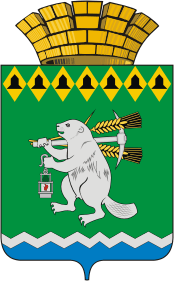 Администрация  Артемовского городского округаП О С Т А Н О В Л Е Н И Е от 05.04.2019                                                                                            № 392-ПАО принятии решения о подготовке проекта планировки территории и проекта межевания территории Рассмотрев предложение Общества с ограниченной ответственностью «Альянс Проект», соответствии со статьями 42, 43, 45, 46 Градостроительного кодекса Российской Федерации, Генеральным планом г. Артемовского, утвержденным постановлением главы МО «Артемовский район» от 25.03.2002              № 317, Правилами землепользования и застройки на территории Артемовского городского округа, утвержденными решением Думы Артемовского городского округа от 05.06.2017 № 178 (с изменениями), руководствуясь статьями 30, 31 Устава Артемовского городского округа,ПОСТАНОВЛЯЮ:Принять решение о подготовке проекта планировки территории и проекта межевания территории для размещения линейного объекта «Газопровод высокого давления для газоснабжения с. Писанец и перспективного газоснабжения п. Сосновый Бор и п. Красногвардейский в Артемовском районе Свердловской области».Обществу с ограниченной ответственностью «Альянс Проект»:приступить к подготовке проекта планировки территории и проекта межевания территории для размещения линейного объекта  «Газопровод высокого давления для газоснабжения с. Писанец и перспективного газоснабжения                         п. Сосновый Бор и п. Красногвардейский в Артемовском районе Свердловской области»;направить подготовленные проект планировки территории и проект межевания территории в Комитет по архитектуре и градостроительству Артемовского городского округа для проверки и согласования.Опубликовать настоящее постановление в газете «Артемовский рабочий» и разместить на официальном сайте Артемовского городского округа в информационно – телекоммуникационной сети «Интернет».Контроль за исполнением постановления возложить на председателя  Комитета по архитектуре и градостроительству Артемовского городского округа Булатову Н.В.        Глава Артемовского городского округа                                               А.В. Самочернов